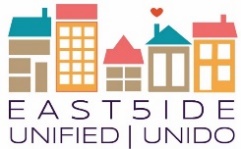 Evaluation and Learning Action TeamLocation:  The Civic Canopy
Date:  February 21st, 2019
Round table and updatesMeetingsCouncil MeetingAI meetingResourcesCivic Network Results: https://www.civicnetwork.io/node/136/results Civic Network ELT: https://www.civicnetwork.io/network/east5ide-unified-unido-learning-and-evaluation-action-team Data Collection progressCollaboration Process SurveyYear 2; TimelineBuild out timeline; include activities, trainings, etc.Resources; time, people, financial, contracts, skills etc.Burning QuestionsData StorageOthers?Next Steps Sign up for Civic Network: https://www.civicnetwork.io/ Complete the Collaboration Process Survey: https://www.surveymonkey.com/r/euprocesssurvey Storytelling Activity- design team?Trainings (optional): Civic Network Webinar Training SeriesRecorded Introduction: EU is the case studyResults and Outcomes: KUMU Network Mapping: Data VisualizationVisio Introduction: recordingOpportunity 360A cross-sector data, community engagement and measurement toolsRecording: https://www.enterprisecommunity.org/resources/opportunity360-overview-and-qa-recording-8044 East5ide Unified|Unido CDPHE grant Evaluation Questions: To what extent are Anchor Institutions implementing FFP?To what extent are relationship between and within community members, institutions and businesses associated with EU changing?To what extent is EU's process contributing to authenticity, trust and cohesion?To what extent is 80205 a community that supports families and children based on EU's identified indicators of success?